Publicado en Córdoba el 23/01/2024 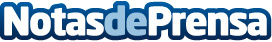 El Instituto para la Transición Justa formará y recolocará a personas desempleadas de zonas de transición energética de la provincia de Córdoba a través de la empresa LHHEl ITJ lanza un programa de formación e inserción laboral para un total de 200 personas desempleadas de territorios afectados por los cierres de minería y centrales térmicas de carbón que cuenta con la financiación del Componente 10 del Plan de Recuperación, Transformación y Resiliencia (PRTR)Datos de contacto:Cristina GonzálezAdecco675293258Nota de prensa publicada en: https://www.notasdeprensa.es/el-instituto-para-la-transicion-justa-formara_1 Categorias: Nacional Andalucia Recursos humanos Otros Servicios Otras Industrias Formación profesional http://www.notasdeprensa.es